* Note – Reviewing Officer uses form NPD-15R to respond to employee’s request for review as outlined in NAC 284.470Distribution:   Original to Division of Human Resource Management; Copy to Agency; Copy to Employee         NPD-15   Rev. [11/15]Agency Use OnlyAgency Use OnlyAgency Use OnlyAgency Use OnlyCentral Records Use OnlyCentral Records Use OnlyCentral Records Use OnlyCentral Records Use OnlyCentral Records Use OnlyCentral Records Use Only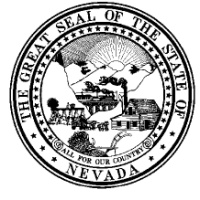 STATE OF NEVADAEMPLOYEE APPRAISAL & DEVELOPMENT REPORT*The contents of this report on performance must be discussed between the employee and his or her supervisor as described in NRS 284.337 and NAC 284.470STATE OF NEVADAEMPLOYEE APPRAISAL & DEVELOPMENT REPORT*The contents of this report on performance must be discussed between the employee and his or her supervisor as described in NRS 284.337 and NAC 284.470STATE OF NEVADAEMPLOYEE APPRAISAL & DEVELOPMENT REPORT*The contents of this report on performance must be discussed between the employee and his or her supervisor as described in NRS 284.337 and NAC 284.470STATE OF NEVADAEMPLOYEE APPRAISAL & DEVELOPMENT REPORT*The contents of this report on performance must be discussed between the employee and his or her supervisor as described in NRS 284.337 and NAC 284.470STATE OF NEVADAEMPLOYEE APPRAISAL & DEVELOPMENT REPORT*The contents of this report on performance must be discussed between the employee and his or her supervisor as described in NRS 284.337 and NAC 284.470STATE OF NEVADAEMPLOYEE APPRAISAL & DEVELOPMENT REPORT*The contents of this report on performance must be discussed between the employee and his or her supervisor as described in NRS 284.337 and NAC 284.470STATE OF NEVADAEMPLOYEE APPRAISAL & DEVELOPMENT REPORT*The contents of this report on performance must be discussed between the employee and his or her supervisor as described in NRS 284.337 and NAC 284.470STATE OF NEVADAEMPLOYEE APPRAISAL & DEVELOPMENT REPORT*The contents of this report on performance must be discussed between the employee and his or her supervisor as described in NRS 284.337 and NAC 284.470STATE OF NEVADAEMPLOYEE APPRAISAL & DEVELOPMENT REPORT*The contents of this report on performance must be discussed between the employee and his or her supervisor as described in NRS 284.337 and NAC 284.470STATE OF NEVADAEMPLOYEE APPRAISAL & DEVELOPMENT REPORT*The contents of this report on performance must be discussed between the employee and his or her supervisor as described in NRS 284.337 and NAC 284.470STATE OF NEVADAEMPLOYEE APPRAISAL & DEVELOPMENT REPORT*The contents of this report on performance must be discussed between the employee and his or her supervisor as described in NRS 284.337 and NAC 284.470STATE OF NEVADAEMPLOYEE APPRAISAL & DEVELOPMENT REPORT*The contents of this report on performance must be discussed between the employee and his or her supervisor as described in NRS 284.337 and NAC 284.470STATE OF NEVADAEMPLOYEE APPRAISAL & DEVELOPMENT REPORT*The contents of this report on performance must be discussed between the employee and his or her supervisor as described in NRS 284.337 and NAC 284.470STATE OF NEVADAEMPLOYEE APPRAISAL & DEVELOPMENT REPORT*The contents of this report on performance must be discussed between the employee and his or her supervisor as described in NRS 284.337 and NAC 284.470STATE OF NEVADAEMPLOYEE APPRAISAL & DEVELOPMENT REPORT*The contents of this report on performance must be discussed between the employee and his or her supervisor as described in NRS 284.337 and NAC 284.470STATE OF NEVADAEMPLOYEE APPRAISAL & DEVELOPMENT REPORT*The contents of this report on performance must be discussed between the employee and his or her supervisor as described in NRS 284.337 and NAC 284.470STATE OF NEVADAEMPLOYEE APPRAISAL & DEVELOPMENT REPORT*The contents of this report on performance must be discussed between the employee and his or her supervisor as described in NRS 284.337 and NAC 284.470STATE OF NEVADAEMPLOYEE APPRAISAL & DEVELOPMENT REPORT*The contents of this report on performance must be discussed between the employee and his or her supervisor as described in NRS 284.337 and NAC 284.470STATE OF NEVADAEMPLOYEE APPRAISAL & DEVELOPMENT REPORT*The contents of this report on performance must be discussed between the employee and his or her supervisor as described in NRS 284.337 and NAC 284.470STATE OF NEVADAEMPLOYEE APPRAISAL & DEVELOPMENT REPORT*The contents of this report on performance must be discussed between the employee and his or her supervisor as described in NRS 284.337 and NAC 284.470STATE OF NEVADAEMPLOYEE APPRAISAL & DEVELOPMENT REPORT*The contents of this report on performance must be discussed between the employee and his or her supervisor as described in NRS 284.337 and NAC 284.470STATE OF NEVADAEMPLOYEE APPRAISAL & DEVELOPMENT REPORT*The contents of this report on performance must be discussed between the employee and his or her supervisor as described in NRS 284.337 and NAC 284.470STATE OF NEVADAEMPLOYEE APPRAISAL & DEVELOPMENT REPORT*The contents of this report on performance must be discussed between the employee and his or her supervisor as described in NRS 284.337 and NAC 284.470STATE OF NEVADAEMPLOYEE APPRAISAL & DEVELOPMENT REPORT*The contents of this report on performance must be discussed between the employee and his or her supervisor as described in NRS 284.337 and NAC 284.4701. Employee Name:  Last1. Employee Name:  Last1. Employee Name:  Last1. Employee Name:  Last1. Employee Name:  Last1. Employee Name:  LastFirstInitialInitial2. Class Title:  3. Employee ID #: 3. Employee ID #: 3. Employee ID #: 3. Employee ID #: 3. Employee ID #: 3. Employee ID #: 4. Dept/Div/Section:  4. Dept/Div/Section:  4. Dept/Div/Section:  5. Date Evaluation Due: 5. Date Evaluation Due: 5. Date Evaluation Due: 5. Date Evaluation Due: 5. Date Evaluation Due: 5. Date Evaluation Due: 5. Date Evaluation Due: 6. Agency # (3 digits):         6. Agency # (3 digits):         Home Org # (4 digits):           Home Org # (4 digits):           Home Org # (4 digits):           Home Org # (4 digits):           Position Control #:  Position Control #:  Position Control #:  7. Date Next Evaluation Due:  7. Date Next Evaluation Due:  7. Date Next Evaluation Due:  7. Date Next Evaluation Due:  7. Date Next Evaluation Due:  7. Date Next Evaluation Due:  7. Date Next Evaluation Due:  7. Date Next Evaluation Due:  7. Date Next Evaluation Due:  8. Probationary/Trial Period (check one):                                                                    6 month Probation/Trial:     2nd month   5th month   Other  12 month Probation/Trial:     3rd month   7th month   11th month   Other8. Probationary/Trial Period (check one):                                                                    6 month Probation/Trial:     2nd month   5th month   Other  12 month Probation/Trial:     3rd month   7th month   11th month   Other8. Probationary/Trial Period (check one):                                                                    6 month Probation/Trial:     2nd month   5th month   Other  12 month Probation/Trial:     3rd month   7th month   11th month   Other8. Probationary/Trial Period (check one):                                                                    6 month Probation/Trial:     2nd month   5th month   Other  12 month Probation/Trial:     3rd month   7th month   11th month   Other8. Probationary/Trial Period (check one):                                                                    6 month Probation/Trial:     2nd month   5th month   Other  12 month Probation/Trial:     3rd month   7th month   11th month   Other8. Probationary/Trial Period (check one):                                                                    6 month Probation/Trial:     2nd month   5th month   Other  12 month Probation/Trial:     3rd month   7th month   11th month   Other8. Probationary/Trial Period (check one):                                                                    6 month Probation/Trial:     2nd month   5th month   Other  12 month Probation/Trial:     3rd month   7th month   11th month   Other8. Probationary/Trial Period (check one):                                                                    6 month Probation/Trial:     2nd month   5th month   Other  12 month Probation/Trial:     3rd month   7th month   11th month   Other8. Probationary/Trial Period (check one):                                                                    6 month Probation/Trial:     2nd month   5th month   Other  12 month Probation/Trial:     3rd month   7th month   11th month   Other8. Probationary/Trial Period (check one):                                                                    6 month Probation/Trial:     2nd month   5th month   Other  12 month Probation/Trial:     3rd month   7th month   11th month   Other8. Probationary/Trial Period (check one):                                                                    6 month Probation/Trial:     2nd month   5th month   Other  12 month Probation/Trial:     3rd month   7th month   11th month   Other8. Probationary/Trial Period (check one):                                                                    6 month Probation/Trial:     2nd month   5th month   Other  12 month Probation/Trial:     3rd month   7th month   11th month   Other8. Probationary/Trial Period (check one):                                                                    6 month Probation/Trial:     2nd month   5th month   Other  12 month Probation/Trial:     3rd month   7th month   11th month   Other OR           Permanent (check one):   Annual         Other OR           Permanent (check one):   Annual         Other OR           Permanent (check one):   Annual         Other OR           Permanent (check one):   Annual         Other OR           Permanent (check one):   Annual         Other OR           Permanent (check one):   Annual         Other OR           Permanent (check one):   Annual         Other OR           Permanent (check one):   Annual         Other OR           Permanent (check one):   Annual         Other OR           Permanent (check one):   Annual         Other OR           Permanent (check one):   Annual         Other9. Work Performance Standards:      are an accurate reflection of the position   will be revised to reflect changes9. Work Performance Standards:      are an accurate reflection of the position   will be revised to reflect changes9. Work Performance Standards:      are an accurate reflection of the position   will be revised to reflect changes9. Work Performance Standards:      are an accurate reflection of the position   will be revised to reflect changes9. Work Performance Standards:      are an accurate reflection of the position   will be revised to reflect changes9. Work Performance Standards:      are an accurate reflection of the position   will be revised to reflect changes9. Work Performance Standards:      are an accurate reflection of the position   will be revised to reflect changes9. Work Performance Standards:      are an accurate reflection of the position   will be revised to reflect changes9. Work Performance Standards:      are an accurate reflection of the position   will be revised to reflect changes9. Work Performance Standards:      are an accurate reflection of the position   will be revised to reflect changes9. Work Performance Standards:      are an accurate reflection of the position   will be revised to reflect changes9. Work Performance Standards:      are an accurate reflection of the position   will be revised to reflect changes9. Work Performance Standards:      are an accurate reflection of the position   will be revised to reflect changes9. Work Performance Standards:      are an accurate reflection of the position   will be revised to reflect changes9. Work Performance Standards:      are an accurate reflection of the position   will be revised to reflect changes9. Work Performance Standards:      are an accurate reflection of the position   will be revised to reflect changes9. Work Performance Standards:      are an accurate reflection of the position   will be revised to reflect changes9. Work Performance Standards:      are an accurate reflection of the position   will be revised to reflect changes9. Work Performance Standards:      are an accurate reflection of the position   will be revised to reflect changes9. Work Performance Standards:      are an accurate reflection of the position   will be revised to reflect changes9. Work Performance Standards:      are an accurate reflection of the position   will be revised to reflect changes9. Work Performance Standards:      are an accurate reflection of the position   will be revised to reflect changes9. Work Performance Standards:      are an accurate reflection of the position   will be revised to reflect changes9. Work Performance Standards:      are an accurate reflection of the position   will be revised to reflect changes10. Overall Rating from Page 2, Number 14 (check one):         Does Not Meet Standards (DMS)*               Meets Standards (MS)             Exceeds Standards (ES)10. Overall Rating from Page 2, Number 14 (check one):         Does Not Meet Standards (DMS)*               Meets Standards (MS)             Exceeds Standards (ES)10. Overall Rating from Page 2, Number 14 (check one):         Does Not Meet Standards (DMS)*               Meets Standards (MS)             Exceeds Standards (ES)10. Overall Rating from Page 2, Number 14 (check one):         Does Not Meet Standards (DMS)*               Meets Standards (MS)             Exceeds Standards (ES)10. Overall Rating from Page 2, Number 14 (check one):         Does Not Meet Standards (DMS)*               Meets Standards (MS)             Exceeds Standards (ES)10. Overall Rating from Page 2, Number 14 (check one):         Does Not Meet Standards (DMS)*               Meets Standards (MS)             Exceeds Standards (ES)10. Overall Rating from Page 2, Number 14 (check one):         Does Not Meet Standards (DMS)*               Meets Standards (MS)             Exceeds Standards (ES)10. Overall Rating from Page 2, Number 14 (check one):         Does Not Meet Standards (DMS)*               Meets Standards (MS)             Exceeds Standards (ES)10. Overall Rating from Page 2, Number 14 (check one):         Does Not Meet Standards (DMS)*               Meets Standards (MS)             Exceeds Standards (ES)10. Overall Rating from Page 2, Number 14 (check one):         Does Not Meet Standards (DMS)*               Meets Standards (MS)             Exceeds Standards (ES)10. Overall Rating from Page 2, Number 14 (check one):         Does Not Meet Standards (DMS)*               Meets Standards (MS)             Exceeds Standards (ES)10. Overall Rating from Page 2, Number 14 (check one):         Does Not Meet Standards (DMS)*               Meets Standards (MS)             Exceeds Standards (ES)10. Overall Rating from Page 2, Number 14 (check one):         Does Not Meet Standards (DMS)*               Meets Standards (MS)             Exceeds Standards (ES)10. Overall Rating from Page 2, Number 14 (check one):         Does Not Meet Standards (DMS)*               Meets Standards (MS)             Exceeds Standards (ES)10. Overall Rating from Page 2, Number 14 (check one):         Does Not Meet Standards (DMS)*               Meets Standards (MS)             Exceeds Standards (ES)10. Overall Rating from Page 2, Number 14 (check one):         Does Not Meet Standards (DMS)*               Meets Standards (MS)             Exceeds Standards (ES)10. Overall Rating from Page 2, Number 14 (check one):         Does Not Meet Standards (DMS)*               Meets Standards (MS)             Exceeds Standards (ES)10. Overall Rating from Page 2, Number 14 (check one):         Does Not Meet Standards (DMS)*               Meets Standards (MS)             Exceeds Standards (ES)10. Overall Rating from Page 2, Number 14 (check one):         Does Not Meet Standards (DMS)*               Meets Standards (MS)             Exceeds Standards (ES)10. Overall Rating from Page 2, Number 14 (check one):         Does Not Meet Standards (DMS)*               Meets Standards (MS)             Exceeds Standards (ES)10. Overall Rating from Page 2, Number 14 (check one):         Does Not Meet Standards (DMS)*               Meets Standards (MS)             Exceeds Standards (ES)10. Overall Rating from Page 2, Number 14 (check one):         Does Not Meet Standards (DMS)*               Meets Standards (MS)             Exceeds Standards (ES)10. Overall Rating from Page 2, Number 14 (check one):         Does Not Meet Standards (DMS)*               Meets Standards (MS)             Exceeds Standards (ES)10. Overall Rating from Page 2, Number 14 (check one):         Does Not Meet Standards (DMS)*               Meets Standards (MS)             Exceeds Standards (ES)* If a rating of “Does Not Meet Standards” is given, another evaluation must be completed within 90 days.  The rating may affect adjustments in salary based on merit (NAC 284.194).* If a rating of “Does Not Meet Standards” is given, another evaluation must be completed within 90 days.  The rating may affect adjustments in salary based on merit (NAC 284.194).* If a rating of “Does Not Meet Standards” is given, another evaluation must be completed within 90 days.  The rating may affect adjustments in salary based on merit (NAC 284.194).* If a rating of “Does Not Meet Standards” is given, another evaluation must be completed within 90 days.  The rating may affect adjustments in salary based on merit (NAC 284.194).* If a rating of “Does Not Meet Standards” is given, another evaluation must be completed within 90 days.  The rating may affect adjustments in salary based on merit (NAC 284.194).* If a rating of “Does Not Meet Standards” is given, another evaluation must be completed within 90 days.  The rating may affect adjustments in salary based on merit (NAC 284.194).* If a rating of “Does Not Meet Standards” is given, another evaluation must be completed within 90 days.  The rating may affect adjustments in salary based on merit (NAC 284.194).* If a rating of “Does Not Meet Standards” is given, another evaluation must be completed within 90 days.  The rating may affect adjustments in salary based on merit (NAC 284.194).* If a rating of “Does Not Meet Standards” is given, another evaluation must be completed within 90 days.  The rating may affect adjustments in salary based on merit (NAC 284.194).* If a rating of “Does Not Meet Standards” is given, another evaluation must be completed within 90 days.  The rating may affect adjustments in salary based on merit (NAC 284.194).* If a rating of “Does Not Meet Standards” is given, another evaluation must be completed within 90 days.  The rating may affect adjustments in salary based on merit (NAC 284.194).* If a rating of “Does Not Meet Standards” is given, another evaluation must be completed within 90 days.  The rating may affect adjustments in salary based on merit (NAC 284.194).* If a rating of “Does Not Meet Standards” is given, another evaluation must be completed within 90 days.  The rating may affect adjustments in salary based on merit (NAC 284.194).* If a rating of “Does Not Meet Standards” is given, another evaluation must be completed within 90 days.  The rating may affect adjustments in salary based on merit (NAC 284.194).* If a rating of “Does Not Meet Standards” is given, another evaluation must be completed within 90 days.  The rating may affect adjustments in salary based on merit (NAC 284.194).* If a rating of “Does Not Meet Standards” is given, another evaluation must be completed within 90 days.  The rating may affect adjustments in salary based on merit (NAC 284.194).* If a rating of “Does Not Meet Standards” is given, another evaluation must be completed within 90 days.  The rating may affect adjustments in salary based on merit (NAC 284.194).* If a rating of “Does Not Meet Standards” is given, another evaluation must be completed within 90 days.  The rating may affect adjustments in salary based on merit (NAC 284.194).* If a rating of “Does Not Meet Standards” is given, another evaluation must be completed within 90 days.  The rating may affect adjustments in salary based on merit (NAC 284.194).* If a rating of “Does Not Meet Standards” is given, another evaluation must be completed within 90 days.  The rating may affect adjustments in salary based on merit (NAC 284.194).* If a rating of “Does Not Meet Standards” is given, another evaluation must be completed within 90 days.  The rating may affect adjustments in salary based on merit (NAC 284.194).* If a rating of “Does Not Meet Standards” is given, another evaluation must be completed within 90 days.  The rating may affect adjustments in salary based on merit (NAC 284.194).* If a rating of “Does Not Meet Standards” is given, another evaluation must be completed within 90 days.  The rating may affect adjustments in salary based on merit (NAC 284.194).* If a rating of “Does Not Meet Standards” is given, another evaluation must be completed within 90 days.  The rating may affect adjustments in salary based on merit (NAC 284.194).Rater’s Printed Name:Rater’s Printed Name:Rater’s Printed Name:Rater’s Printed Name:Rater’s Printed Name:Rater’s Signature & Title:Rater’s Signature & Title:Rater’s Signature & Title:Rater’s Signature & Title:Rater’s Signature & Title:Date:Date:(mm/dd/yy)(mm/dd/yy)11. Additional Supervisory Review (optional):        Agree         Disagree (Comment Required)       11. Additional Supervisory Review (optional):        Agree         Disagree (Comment Required)       11. Additional Supervisory Review (optional):        Agree         Disagree (Comment Required)       11. Additional Supervisory Review (optional):        Agree         Disagree (Comment Required)       11. Additional Supervisory Review (optional):        Agree         Disagree (Comment Required)       11. Additional Supervisory Review (optional):        Agree         Disagree (Comment Required)       11. Additional Supervisory Review (optional):        Agree         Disagree (Comment Required)       11. Additional Supervisory Review (optional):        Agree         Disagree (Comment Required)       11. Additional Supervisory Review (optional):        Agree         Disagree (Comment Required)       11. Additional Supervisory Review (optional):        Agree         Disagree (Comment Required)       11. Additional Supervisory Review (optional):        Agree         Disagree (Comment Required)       11. Additional Supervisory Review (optional):        Agree         Disagree (Comment Required)       11. Additional Supervisory Review (optional):        Agree         Disagree (Comment Required)       11. Additional Supervisory Review (optional):        Agree         Disagree (Comment Required)       11. Additional Supervisory Review (optional):        Agree         Disagree (Comment Required)       11. Additional Supervisory Review (optional):        Agree         Disagree (Comment Required)       11. Additional Supervisory Review (optional):        Agree         Disagree (Comment Required)       11. Additional Supervisory Review (optional):        Agree         Disagree (Comment Required)       11. Additional Supervisory Review (optional):        Agree         Disagree (Comment Required)       11. Additional Supervisory Review (optional):        Agree         Disagree (Comment Required)       11. Additional Supervisory Review (optional):        Agree         Disagree (Comment Required)       11. Additional Supervisory Review (optional):        Agree         Disagree (Comment Required)       11. Additional Supervisory Review (optional):        Agree         Disagree (Comment Required)       11. Additional Supervisory Review (optional):        Agree         Disagree (Comment Required)       Printed Name:         Printed Name:         Printed Name:         Printed Name:         Printed Name:         Printed Name:         Printed Name:         Printed Name:         Printed Name:         Printed Name:         Printed Name:         Printed Name:         Printed Name:         Printed Name:         Printed Name:         Printed Name:         Printed Name:         Printed Name:         Printed Name:         Printed Name:         Printed Name:         Printed Name:         Printed Name:         Printed Name:         Signature and Title:Signature and Title:Signature and Title:Signature and Title:Signature and Title:Date:Date:(mm/dd/yy)(mm/dd/yy)12a. Date employee received evaluation document: __________ Employee’s Initials: _________  (Does not indicate agreement or                                        	                                                                                                                          disagreement)    b. Employee Response:  NAC 284.470 requires that you complete the section below and sign the report on performance within 10 working days after discussion with your supervisor.       Agree    Disagree   Request Review* (If you disagree with the report and request a review, you must specify the points of disagreement below or attached.)12a. Date employee received evaluation document: __________ Employee’s Initials: _________  (Does not indicate agreement or                                        	                                                                                                                          disagreement)    b. Employee Response:  NAC 284.470 requires that you complete the section below and sign the report on performance within 10 working days after discussion with your supervisor.       Agree    Disagree   Request Review* (If you disagree with the report and request a review, you must specify the points of disagreement below or attached.)12a. Date employee received evaluation document: __________ Employee’s Initials: _________  (Does not indicate agreement or                                        	                                                                                                                          disagreement)    b. Employee Response:  NAC 284.470 requires that you complete the section below and sign the report on performance within 10 working days after discussion with your supervisor.       Agree    Disagree   Request Review* (If you disagree with the report and request a review, you must specify the points of disagreement below or attached.)12a. Date employee received evaluation document: __________ Employee’s Initials: _________  (Does not indicate agreement or                                        	                                                                                                                          disagreement)    b. Employee Response:  NAC 284.470 requires that you complete the section below and sign the report on performance within 10 working days after discussion with your supervisor.       Agree    Disagree   Request Review* (If you disagree with the report and request a review, you must specify the points of disagreement below or attached.)12a. Date employee received evaluation document: __________ Employee’s Initials: _________  (Does not indicate agreement or                                        	                                                                                                                          disagreement)    b. Employee Response:  NAC 284.470 requires that you complete the section below and sign the report on performance within 10 working days after discussion with your supervisor.       Agree    Disagree   Request Review* (If you disagree with the report and request a review, you must specify the points of disagreement below or attached.)12a. Date employee received evaluation document: __________ Employee’s Initials: _________  (Does not indicate agreement or                                        	                                                                                                                          disagreement)    b. Employee Response:  NAC 284.470 requires that you complete the section below and sign the report on performance within 10 working days after discussion with your supervisor.       Agree    Disagree   Request Review* (If you disagree with the report and request a review, you must specify the points of disagreement below or attached.)12a. Date employee received evaluation document: __________ Employee’s Initials: _________  (Does not indicate agreement or                                        	                                                                                                                          disagreement)    b. Employee Response:  NAC 284.470 requires that you complete the section below and sign the report on performance within 10 working days after discussion with your supervisor.       Agree    Disagree   Request Review* (If you disagree with the report and request a review, you must specify the points of disagreement below or attached.)12a. Date employee received evaluation document: __________ Employee’s Initials: _________  (Does not indicate agreement or                                        	                                                                                                                          disagreement)    b. Employee Response:  NAC 284.470 requires that you complete the section below and sign the report on performance within 10 working days after discussion with your supervisor.       Agree    Disagree   Request Review* (If you disagree with the report and request a review, you must specify the points of disagreement below or attached.)12a. Date employee received evaluation document: __________ Employee’s Initials: _________  (Does not indicate agreement or                                        	                                                                                                                          disagreement)    b. Employee Response:  NAC 284.470 requires that you complete the section below and sign the report on performance within 10 working days after discussion with your supervisor.       Agree    Disagree   Request Review* (If you disagree with the report and request a review, you must specify the points of disagreement below or attached.)12a. Date employee received evaluation document: __________ Employee’s Initials: _________  (Does not indicate agreement or                                        	                                                                                                                          disagreement)    b. Employee Response:  NAC 284.470 requires that you complete the section below and sign the report on performance within 10 working days after discussion with your supervisor.       Agree    Disagree   Request Review* (If you disagree with the report and request a review, you must specify the points of disagreement below or attached.)12a. Date employee received evaluation document: __________ Employee’s Initials: _________  (Does not indicate agreement or                                        	                                                                                                                          disagreement)    b. Employee Response:  NAC 284.470 requires that you complete the section below and sign the report on performance within 10 working days after discussion with your supervisor.       Agree    Disagree   Request Review* (If you disagree with the report and request a review, you must specify the points of disagreement below or attached.)12a. Date employee received evaluation document: __________ Employee’s Initials: _________  (Does not indicate agreement or                                        	                                                                                                                          disagreement)    b. Employee Response:  NAC 284.470 requires that you complete the section below and sign the report on performance within 10 working days after discussion with your supervisor.       Agree    Disagree   Request Review* (If you disagree with the report and request a review, you must specify the points of disagreement below or attached.)12a. Date employee received evaluation document: __________ Employee’s Initials: _________  (Does not indicate agreement or                                        	                                                                                                                          disagreement)    b. Employee Response:  NAC 284.470 requires that you complete the section below and sign the report on performance within 10 working days after discussion with your supervisor.       Agree    Disagree   Request Review* (If you disagree with the report and request a review, you must specify the points of disagreement below or attached.)12a. Date employee received evaluation document: __________ Employee’s Initials: _________  (Does not indicate agreement or                                        	                                                                                                                          disagreement)    b. Employee Response:  NAC 284.470 requires that you complete the section below and sign the report on performance within 10 working days after discussion with your supervisor.       Agree    Disagree   Request Review* (If you disagree with the report and request a review, you must specify the points of disagreement below or attached.)12a. Date employee received evaluation document: __________ Employee’s Initials: _________  (Does not indicate agreement or                                        	                                                                                                                          disagreement)    b. Employee Response:  NAC 284.470 requires that you complete the section below and sign the report on performance within 10 working days after discussion with your supervisor.       Agree    Disagree   Request Review* (If you disagree with the report and request a review, you must specify the points of disagreement below or attached.)12a. Date employee received evaluation document: __________ Employee’s Initials: _________  (Does not indicate agreement or                                        	                                                                                                                          disagreement)    b. Employee Response:  NAC 284.470 requires that you complete the section below and sign the report on performance within 10 working days after discussion with your supervisor.       Agree    Disagree   Request Review* (If you disagree with the report and request a review, you must specify the points of disagreement below or attached.)12a. Date employee received evaluation document: __________ Employee’s Initials: _________  (Does not indicate agreement or                                        	                                                                                                                          disagreement)    b. Employee Response:  NAC 284.470 requires that you complete the section below and sign the report on performance within 10 working days after discussion with your supervisor.       Agree    Disagree   Request Review* (If you disagree with the report and request a review, you must specify the points of disagreement below or attached.)12a. Date employee received evaluation document: __________ Employee’s Initials: _________  (Does not indicate agreement or                                        	                                                                                                                          disagreement)    b. Employee Response:  NAC 284.470 requires that you complete the section below and sign the report on performance within 10 working days after discussion with your supervisor.       Agree    Disagree   Request Review* (If you disagree with the report and request a review, you must specify the points of disagreement below or attached.)12a. Date employee received evaluation document: __________ Employee’s Initials: _________  (Does not indicate agreement or                                        	                                                                                                                          disagreement)    b. Employee Response:  NAC 284.470 requires that you complete the section below and sign the report on performance within 10 working days after discussion with your supervisor.       Agree    Disagree   Request Review* (If you disagree with the report and request a review, you must specify the points of disagreement below or attached.)12a. Date employee received evaluation document: __________ Employee’s Initials: _________  (Does not indicate agreement or                                        	                                                                                                                          disagreement)    b. Employee Response:  NAC 284.470 requires that you complete the section below and sign the report on performance within 10 working days after discussion with your supervisor.       Agree    Disagree   Request Review* (If you disagree with the report and request a review, you must specify the points of disagreement below or attached.)12a. Date employee received evaluation document: __________ Employee’s Initials: _________  (Does not indicate agreement or                                        	                                                                                                                          disagreement)    b. Employee Response:  NAC 284.470 requires that you complete the section below and sign the report on performance within 10 working days after discussion with your supervisor.       Agree    Disagree   Request Review* (If you disagree with the report and request a review, you must specify the points of disagreement below or attached.)12a. Date employee received evaluation document: __________ Employee’s Initials: _________  (Does not indicate agreement or                                        	                                                                                                                          disagreement)    b. Employee Response:  NAC 284.470 requires that you complete the section below and sign the report on performance within 10 working days after discussion with your supervisor.       Agree    Disagree   Request Review* (If you disagree with the report and request a review, you must specify the points of disagreement below or attached.)12a. Date employee received evaluation document: __________ Employee’s Initials: _________  (Does not indicate agreement or                                        	                                                                                                                          disagreement)    b. Employee Response:  NAC 284.470 requires that you complete the section below and sign the report on performance within 10 working days after discussion with your supervisor.       Agree    Disagree   Request Review* (If you disagree with the report and request a review, you must specify the points of disagreement below or attached.)12a. Date employee received evaluation document: __________ Employee’s Initials: _________  (Does not indicate agreement or                                        	                                                                                                                          disagreement)    b. Employee Response:  NAC 284.470 requires that you complete the section below and sign the report on performance within 10 working days after discussion with your supervisor.       Agree    Disagree   Request Review* (If you disagree with the report and request a review, you must specify the points of disagreement below or attached.)    c. Employee Signature:                                                                                     Date evaluation returned to supervisor:    c. Employee Signature:                                                                                     Date evaluation returned to supervisor:    c. Employee Signature:                                                                                     Date evaluation returned to supervisor:    c. Employee Signature:                                                                                     Date evaluation returned to supervisor:    c. Employee Signature:                                                                                     Date evaluation returned to supervisor:    c. Employee Signature:                                                                                     Date evaluation returned to supervisor:    c. Employee Signature:                                                                                     Date evaluation returned to supervisor:    c. Employee Signature:                                                                                     Date evaluation returned to supervisor:    c. Employee Signature:                                                                                     Date evaluation returned to supervisor:    c. Employee Signature:                                                                                     Date evaluation returned to supervisor:    c. Employee Signature:                                                                                     Date evaluation returned to supervisor:    c. Employee Signature:                                                                                     Date evaluation returned to supervisor:    c. Employee Signature:                                                                                     Date evaluation returned to supervisor:    c. Employee Signature:                                                                                     Date evaluation returned to supervisor:    c. Employee Signature:                                                                                     Date evaluation returned to supervisor:    c. Employee Signature:                                                                                     Date evaluation returned to supervisor:    c. Employee Signature:                                                                                     Date evaluation returned to supervisor:    c. Employee Signature:                                                                                     Date evaluation returned to supervisor:    c. Employee Signature:                                                                                     Date evaluation returned to supervisor:    c. Employee Signature:                                                                                     Date evaluation returned to supervisor:    c. Employee Signature:                                                                                     Date evaluation returned to supervisor:    c. Employee Signature:                                                                                     Date evaluation returned to supervisor:    c. Employee Signature:                                                                                     Date evaluation returned to supervisor:    c. Employee Signature:                                                                                     Date evaluation returned to supervisor:13. Appointing Authority Review:        Agree    Disagree (Comment Required)13. Appointing Authority Review:        Agree    Disagree (Comment Required)13. Appointing Authority Review:        Agree    Disagree (Comment Required)13. Appointing Authority Review:        Agree    Disagree (Comment Required)13. Appointing Authority Review:        Agree    Disagree (Comment Required)13. Appointing Authority Review:        Agree    Disagree (Comment Required)13. Appointing Authority Review:        Agree    Disagree (Comment Required)13. Appointing Authority Review:        Agree    Disagree (Comment Required)13. Appointing Authority Review:        Agree    Disagree (Comment Required)13. Appointing Authority Review:        Agree    Disagree (Comment Required)13. Appointing Authority Review:        Agree    Disagree (Comment Required)13. Appointing Authority Review:        Agree    Disagree (Comment Required)13. Appointing Authority Review:        Agree    Disagree (Comment Required)13. Appointing Authority Review:        Agree    Disagree (Comment Required)13. Appointing Authority Review:        Agree    Disagree (Comment Required)13. Appointing Authority Review:        Agree    Disagree (Comment Required)13. Appointing Authority Review:        Agree    Disagree (Comment Required)13. Appointing Authority Review:        Agree    Disagree (Comment Required)13. Appointing Authority Review:        Agree    Disagree (Comment Required)13. Appointing Authority Review:        Agree    Disagree (Comment Required)13. Appointing Authority Review:        Agree    Disagree (Comment Required)13. Appointing Authority Review:        Agree    Disagree (Comment Required)13. Appointing Authority Review:        Agree    Disagree (Comment Required)13. Appointing Authority Review:        Agree    Disagree (Comment Required)Appointing Authority’s Printed Name:Appointing Authority’s Printed Name:Appointing Authority’s Printed Name:Appointing Authority’s Printed Name:Appointing Authority’s Printed Name:Appointing Authority’s Printed Name:Appointing Authority’s Printed Name:Appointing Authority Signature & Title:Appointing Authority Signature & Title:Appointing Authority Signature & Title:Appointing Authority Signature & Title:Appointing Authority Signature & Title:Appointing Authority Signature & Title:Appointing Authority Signature & Title:Date:Date:(mm/dd/yy)(mm/dd/yy)14. Job Elements (Transfer from Employee Work Performance Standards form and provide a numerical rating of 1 = DMS; 2 = MS; or 3 = ES for each job element in column (A).Please note that whole number ratings are used, not fractions, to rate individual job elements.(A)Rating(B)Weighted Value(C)Weighted RatingJob Element #1:  Job Element #2:  Job Element #3:  Job Element #4:  Job Element #5:  Job Element #6:  Job Element #7:  Job Element #8:  Job Element #9:  Job Element #10:  Overall Rating  (Scale:  1 to 1.50 = DMS; 1.51 to 2.50 = MS; 2.51 to 3 = ES)(A “does not meet standards” rating may affect adjustments based on merit (NAC 284.194). Another evaluation must be completed within 90 days (NRS 284.340).15. Rater’s Comments: (A “does not meet standards” rating for any job element must include a detailed explanation of the deficiencies.)16. Development Plan & Suggestions:  (The supervisor will address how the employee can enhance performance and achieve standards; indicates recommendation for further development and training.  This section shall be discussed with the employee.)17.  Merit Award Program:  (Provide information to employee relating to the Merit Award Program established in NRS 285.020.) Please check method(s) used:      Employee Handbook     State Human Resource website:        Other (List details)________________________________________			       http://hr.nv.gov/